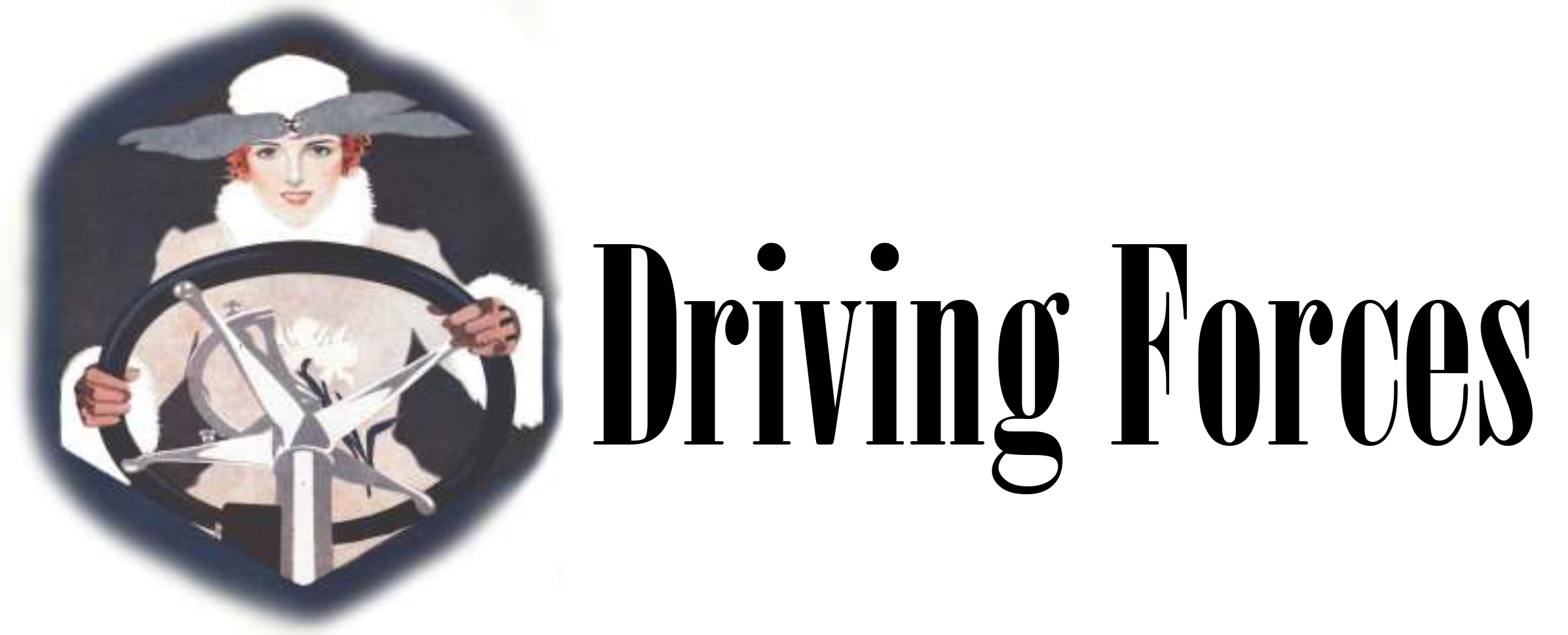 100 + Years of Women Influencing, Buying,Designing, and Driving AutomobilesSELECTED BIBLIOGRAPHYAlice’s Drive: Republishing Veil, Duster, and Tire Iron. Patrice Press,January 1, 2005Bertha Benz: The Journey That Changed Everything(281) Bertha Benz: The journey that changed everything - YouTubeBetty Skelton BOUNDLESS the First Lady of Firsts The Producers Behind This Betty Skelton Documentary Explain What... | HemmingsBy Brooks Too Broad for Leaping/Selections from Autoweek, Denise McCluggage; Fulcorte Press, 1994Damsels in Design Women Pioneers in The Automotive Industry 1939 - 1959, Constance A. Smith; Schiffer Publishing Ltd., Atglen, PA, 2018 Janet Guthrie A Life at Full Throttle, Janet Guthrie; Sport Media Publishing, 2005 The Adventures of Janet Guthrie: How her career changed NASCAR   https://www.youtube.com/watch?v=MgSBIM6q_qI  Barbara J. Barrett, MPA, CAEHistory Edutainment (Educational Entertainment) SpeakerEmail: choirgirl.bb@gmail.comCopyright Barbara J. Barrett 2023 